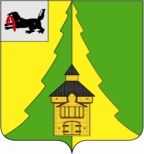 Российская ФедерацияИркутская областьНижнеилимский муниципальный районАДМИНИСТРАЦИЯ__________________________________________________ПОСТАНОВЛЕНИЕОт 03 февраля  2015 г. № 254г. Железногорск-Илимский«Об утверждении Комплексного плана
первоочередных мероприятий в сфере 
жизнеобеспечения инвалидов и маломобильных
групп населения на 2015 год 
по Нижнеилимскому району»
В целях координации деятельности территориальных органов исполнительной власти, органов местного самоуправления, организаций и предприятий, образовательных учреждений Нижнеилимского муниципального района по вопросам координации деятельности в сфере формирования доступной среды жизнедеятельности для инвалидов и других маломобильных групп населения, в  соответствии с Федеральным законом от 24.11.1995 г. № 181-ФЗ "О социальной защите инвалидов в Российской Федерации", Федеральным законом от 06.10.2003 г. № 131-ФЗ "Об общих принципах организации местного самоуправления в Российской Федерации", Постановлением Правительства РФ от 07.12.1996 г. № 1449 "О мерах по обеспечению беспрепятственного доступа инвалидов к информации и объектам социальной инфраструктуры", постановлением администрации Нижнеилимского муниципального района от 09.12.2014 г. № 2013, администрация Нижнеилимского муниципального районаПОСТАНОВЛЯЕТ:1. Утвердить Комплексный план первоочередных мероприятий в сфере жизнеобеспечения инвалидов и маломобильных групп населения на 2015 год по Нижнеилимскому району,  для работы (Приложение № 1).2. Настоящее постановление опубликовать в периодическом издании «Вестник Думы и администрации Нижнеилимского муниципального района» и разместить на сайте администрации Нижнеилимского муниципального района.3. Контроль за исполнением настоящего постановления возложить на заместителя мэра района по социальным политике Г.В.Селезневу.Мэр района                                                           Н.И.ТюхтяевРассылка: в дело-2, пресс-служба, всем членам межведомственной комиссии.А.Г.Чеснокова,
3-02-06Приложение № 1
                                                                        к постановлению администрации
                                                                    Нижнеилимского муниципального районаот 03 февраля  2015 г. № 254Комплексный план первоочередных мероприятий в сфере жизнеобеспечения инвалидов и маломобильных групп населенияна 2015 год по Нижнеилимскому районуЗаместитель мэра района 
по социальной политике                                                          Г.В.Селезнева№ п/пМероприятиеСроки исполненияОтветственные лицаСовершенствование правовой и организационной основы формирования доступной среды жизнедеятельности инвалидовСовершенствование правовой и организационной основы формирования доступной среды жизнедеятельности инвалидовСовершенствование правовой и организационной основы формирования доступной среды жизнедеятельности инвалидовСовершенствование правовой и организационной основы формирования доступной среды жизнедеятельности инвалидов1.1Оценка состояния доступности объектов социальной инфраструктуры1 квартал 2015 годаАдминистрация Нижнеилимского муниципального района1.2Формирование карт доступности для инвалидов и других маломобильных групп населения (далее - МГН)1 квартал 2015  годаОрганы местного самоуправления (далее – ОМСУ)1.3Анкетирование в целях изучения мнения  инвалидов и других МГН при создании доступной среды жизнедеятельности1 квартал 2015 годаРайонная общественная организация инвалидов, районная общественная организация помощи детям с ограниченными возможностями и особенностями развития «Лучик надежды» (по согласованию)Строительство новых объектов и развитие инфраструктурыСтроительство новых объектов и развитие инфраструктурыСтроительство новых объектов и развитие инфраструктурыСтроительство новых объектов и развитие инфраструктуры2.1При согласовании проектов на строительство и реконструкцию зданий, переоборудования, капитального ремонта, обеспечивать соблюдение требования законодательства и учитывать их доступность для маломобильных группв течение годаОМСУ2.2Включать в состав комиссии при приемке завершенных строительством объектов в эксплуатацию представителей общественных организаций инвалидов , специалистов соцзащиты населенияв течение годаОМСУКомплекс информационных, просветительских, общественных мероприятийКомплекс информационных, просветительских, общественных мероприятийКомплекс информационных, просветительских, общественных мероприятийКомплекс информационных, просветительских, общественных мероприятий4.1Организация культурно-массовых мероприятий, посвященных Декаде инвалидов4 квартал 2015 годаОМСУ, отдел культуры, спорта и делам молодёжи, ОГКУ «УСЗН по Нижнеилимскому району» (по согласованию)4.2Организация культурно-массовых мероприятий для детей-инвалидов в рамках празднования Дня защиты детей2 квартал 2015 годаОМСУ во взаимодействии с учреждениями культуры, образования района4.3Проведение районных конференций «Круглых столов» по проблемам инвалидов1 раз в квартал 2015 годаОМСУ во взаимодействии с органами государственной власти, учреждениями, организациями и предприятиями района4.4Реализация и обеспечение прав детей с ограниченными возможностями здоровья на предоставление образованияпостоянноДепартамент образования администрации района4.5.Создание социальной рекламы об инвалидах и маломобильных группах населенияв течение годаОГКУ «УСЗН по Нижнеилимскому району» (по согласованию)4.6.Проведение районного конкурса «Байкальская звезда» и концертов «Лучики надежды» в целях развития творчества и способностей детей-инвалидов в течение годаАдминистрация района, общественные организации (по согласованию), ОГКУ «УСЗН по Нижнеилимскому району» (по согласованию)4.7.Привлечение инвалидов и маломобильных групп населения к занятиям творчества, спортомпостоянноОтдел культуры, спорта и делам молодёжи администрации района, ДО администрации района, МКУК «Нижнеилимская ЦМБ»Содействие занятости инвалидовСодействие занятости инвалидовСодействие занятости инвалидовСодействие занятости инвалидов4.8.Трудоустройство инвалидов, состоящих на учёте в Центре занятости населенияв течение годаОГКУ «ЦЗН по Нижнеилимскому району (по согласованию)4.9.Создание специальных мест для инвалидов за счет средств господдержкив течение годаОГКУ «ЦЗН по Нижнеилимскому району (по согласованию) во взаимодействии с администрацией района